ПРОТОКОЛ № 9заседания СоветаСаморегулируемой организации СОЮЗа«Гильдия архитекторов и проектировщиков Поволжья»г. Самара									11 апреля 2019 г.Дата проведения:Место проведения:Время проведения:Присутствуют: Дата проведения:Место проведения:Время проведения:Присутствуют: 11 апреля 2019 г.РФ, г. Самара, ул. Лесная, д. 2311:00Президент Саморегулируемой организации СОЮЗа «Гильдия архитекторов и проектировщиков Поволжья»Мусорин Александр КонстантиновичЧлены Совета Саморегулируемой организации СОЮЗа «Гильдия архитекторов и проектировщиков Поволжья»:Батяшин Сергей ИвановичБессулин Игорь ИвановичДоладов Юрий ИвановичПечников Николай АнатольевичХаритонов Сергей Викторович11 апреля 2019 г.РФ, г. Самара, ул. Лесная, д. 2311:00Президент Саморегулируемой организации СОЮЗа «Гильдия архитекторов и проектировщиков Поволжья»Мусорин Александр КонстантиновичЧлены Совета Саморегулируемой организации СОЮЗа «Гильдия архитекторов и проектировщиков Поволжья»:Батяшин Сергей ИвановичБессулин Игорь ИвановичДоладов Юрий ИвановичПечников Николай АнатольевичХаритонов Сергей Викторович11 апреля 2019 г.РФ, г. Самара, ул. Лесная, д. 2311:00Президент Саморегулируемой организации СОЮЗа «Гильдия архитекторов и проектировщиков Поволжья»Мусорин Александр КонстантиновичЧлены Совета Саморегулируемой организации СОЮЗа «Гильдия архитекторов и проектировщиков Поволжья»:Батяшин Сергей ИвановичБессулин Игорь ИвановичДоладов Юрий ИвановичПечников Николай АнатольевичХаритонов Сергей ВикторовичПриглашённые:Приглашённые:Генеральный директор  Зимина Вероника ГригорьевнаЗаместитель генерального директора Евстигнеева Ирина  ЕвгеньевнаГлавный специалист Шабанова Ольга ИвановнаЮрисконсульт  Постнова Людмила ГеннадьевнаГенеральный директор  Зимина Вероника ГригорьевнаЗаместитель генерального директора Евстигнеева Ирина  ЕвгеньевнаГлавный специалист Шабанова Ольга ИвановнаЮрисконсульт  Постнова Людмила ГеннадьевнаГенеральный директор  Зимина Вероника ГригорьевнаЗаместитель генерального директора Евстигнеева Ирина  ЕвгеньевнаГлавный специалист Шабанова Ольга ИвановнаЮрисконсульт  Постнова Людмила ГеннадьевнаСовет открыл Президент Саморегулируемой организации СОЮЗа «Гильдия архитекторов и проектировщиков Поволжья» Мусорин Александр Константинович, который сообщил, что из 9 членов Совета в заседании участвуют 6 человек, что составляет 66% от общего числа членов Совета. Заседание Совета считается правомочным, т.к. на нем присутствует более половины членов Совета.Мусорин Александр Константинович объявил заседание Совета открытым, огласил присутствующих на заседании, представил секретаря заседания Шабанову Ольгу Ивановну, предложил  утвердить повестку дня заседания.Открытым голосованием Совет единогласно принял решение:Утвердить следующую повестку дня заседания:О принятии решения об исключении из членов СОЮЗа.Утверждение документов СОЮЗа в новой редакции.О прекращении действия документов СОЮЗа, утративших актуальность.Президент Мусорин А.К. предложил приступить к работе по рассмотрению вопросов повестки дня заседания.Совет открыл Президент Саморегулируемой организации СОЮЗа «Гильдия архитекторов и проектировщиков Поволжья» Мусорин Александр Константинович, который сообщил, что из 9 членов Совета в заседании участвуют 6 человек, что составляет 66% от общего числа членов Совета. Заседание Совета считается правомочным, т.к. на нем присутствует более половины членов Совета.Мусорин Александр Константинович объявил заседание Совета открытым, огласил присутствующих на заседании, представил секретаря заседания Шабанову Ольгу Ивановну, предложил  утвердить повестку дня заседания.Открытым голосованием Совет единогласно принял решение:Утвердить следующую повестку дня заседания:О принятии решения об исключении из членов СОЮЗа.Утверждение документов СОЮЗа в новой редакции.О прекращении действия документов СОЮЗа, утративших актуальность.Президент Мусорин А.К. предложил приступить к работе по рассмотрению вопросов повестки дня заседания.Совет открыл Президент Саморегулируемой организации СОЮЗа «Гильдия архитекторов и проектировщиков Поволжья» Мусорин Александр Константинович, который сообщил, что из 9 членов Совета в заседании участвуют 6 человек, что составляет 66% от общего числа членов Совета. Заседание Совета считается правомочным, т.к. на нем присутствует более половины членов Совета.Мусорин Александр Константинович объявил заседание Совета открытым, огласил присутствующих на заседании, представил секретаря заседания Шабанову Ольгу Ивановну, предложил  утвердить повестку дня заседания.Открытым голосованием Совет единогласно принял решение:Утвердить следующую повестку дня заседания:О принятии решения об исключении из членов СОЮЗа.Утверждение документов СОЮЗа в новой редакции.О прекращении действия документов СОЮЗа, утративших актуальность.Президент Мусорин А.К. предложил приступить к работе по рассмотрению вопросов повестки дня заседания.Совет открыл Президент Саморегулируемой организации СОЮЗа «Гильдия архитекторов и проектировщиков Поволжья» Мусорин Александр Константинович, который сообщил, что из 9 членов Совета в заседании участвуют 6 человек, что составляет 66% от общего числа членов Совета. Заседание Совета считается правомочным, т.к. на нем присутствует более половины членов Совета.Мусорин Александр Константинович объявил заседание Совета открытым, огласил присутствующих на заседании, представил секретаря заседания Шабанову Ольгу Ивановну, предложил  утвердить повестку дня заседания.Открытым голосованием Совет единогласно принял решение:Утвердить следующую повестку дня заседания:О принятии решения об исключении из членов СОЮЗа.Утверждение документов СОЮЗа в новой редакции.О прекращении действия документов СОЮЗа, утративших актуальность.Президент Мусорин А.К. предложил приступить к работе по рассмотрению вопросов повестки дня заседания.Вопрос № 1 повестки дня:Вопрос № 1 повестки дня:О принятии решения об исключении из членов СОЮЗа.О принятии решения об исключении из членов СОЮЗа.Слушали:Слушали:Заместителя генерального директора Евстигнееву И.Е., которая доложила, что в Совет СОЮЗа поступила Рекомендация дисциплинарной комиссии СОЮЗа от 04.04.2019 г. о применении в соответствии с п. 3.2.2. Положения Об утверждении мер дисциплинарного воздействия, порядка и оснований их применений, порядка рассмотрения дел Саморегулируемой организацией СОЮЗом «Гильдия архитекторов и проектировщиков Поволжья» меры дисциплинарного воздействия - исключение из членов Саморегулируемой организации в отношении члена СОЮЗа: Общество с ограниченной ответственностью «ЭнергоВентМаркет» (ИНН 6318031690)Заместителя генерального директора Евстигнееву И.Е., которая доложила, что в Совет СОЮЗа поступила Рекомендация дисциплинарной комиссии СОЮЗа от 04.04.2019 г. о применении в соответствии с п. 3.2.2. Положения Об утверждении мер дисциплинарного воздействия, порядка и оснований их применений, порядка рассмотрения дел Саморегулируемой организацией СОЮЗом «Гильдия архитекторов и проектировщиков Поволжья» меры дисциплинарного воздействия - исключение из членов Саморегулируемой организации в отношении члена СОЮЗа: Общество с ограниченной ответственностью «ЭнергоВентМаркет» (ИНН 6318031690)Слушали:Слушали:Президента Мусорина А.К., члена Совета Печникова Н.А.По результатам обсуждения Советом принято решение:Президента Мусорина А.К., члена Совета Печникова Н.А.По результатам обсуждения Советом принято решение:Формулировка решения по вопросу № 1 повесткиФормулировка решения по вопросу № 1 повесткиВ соответствии с п. 2.1.5. Положения Об утверждении мер  дисциплинарного воздействия, порядка и оснований их применений, порядка рассмотрения дел Саморегулируемой организацией СОЮЗом «Гильдия архитекторов и проектировщиков Поволжья», п. 2.3.4. Положения о коллегиальном органе управления - о Совете Саморегулируемой организации СОЮЗа  «Гильдия архитекторов и проектировщиков Поволжья», и на основании Рекомендации дисциплинарной комиссии от 04.04.2018 г.:ИСКЛЮЧИТЬ из членов СРО СОЮЗа «Гильдия архитекторов и проектировщиков Поволжья» с 11 апреля 2019г. Общество с ограниченной ответственностью «ЭнергоВентМаркет» (ИНН 6318031690)Итоги голосования: «За»–6 голосов; «Против»–нет; «Воздержался»–нет.    Решение принято единогласно.Уведомить о принятом решении в отношении члена СОЮЗа ООО «ЭнергоВентМаркет» (ИНН 6318031690):Ассоциацию саморегулируемых организаций общероссийскую негосударственную некоммерческую организацию – общероссийское межотраслевое объединение работодателей «Национальное объединение саморегулируемых организаций, основанных на членстве лиц, выполняющих инженерные изыскания, и саморегулируемых организаций, основанных на членстве лиц, осуществляющих подготовку проектной документации.Итоги голосования: «За»– 6 голосов; «Против»–нет; «Воздержался»–нет.    Решение принято единогласно.В соответствии с п. 2.1.5. Положения Об утверждении мер  дисциплинарного воздействия, порядка и оснований их применений, порядка рассмотрения дел Саморегулируемой организацией СОЮЗом «Гильдия архитекторов и проектировщиков Поволжья», п. 2.3.4. Положения о коллегиальном органе управления - о Совете Саморегулируемой организации СОЮЗа  «Гильдия архитекторов и проектировщиков Поволжья», и на основании Рекомендации дисциплинарной комиссии от 04.04.2018 г.:ИСКЛЮЧИТЬ из членов СРО СОЮЗа «Гильдия архитекторов и проектировщиков Поволжья» с 11 апреля 2019г. Общество с ограниченной ответственностью «ЭнергоВентМаркет» (ИНН 6318031690)Итоги голосования: «За»–6 голосов; «Против»–нет; «Воздержался»–нет.    Решение принято единогласно.Уведомить о принятом решении в отношении члена СОЮЗа ООО «ЭнергоВентМаркет» (ИНН 6318031690):Ассоциацию саморегулируемых организаций общероссийскую негосударственную некоммерческую организацию – общероссийское межотраслевое объединение работодателей «Национальное объединение саморегулируемых организаций, основанных на членстве лиц, выполняющих инженерные изыскания, и саморегулируемых организаций, основанных на членстве лиц, осуществляющих подготовку проектной документации.Итоги голосования: «За»– 6 голосов; «Против»–нет; «Воздержался»–нет.    Решение принято единогласно.Вопрос № 2 повестки дня:Слушали:Вопрос № 2 повестки дня:Слушали:Утверждение документов СОЮЗа в новой редакции.Заместителя генерального директора СОЮЗа Евстигнееву И.Е., которая доложила, что в соответствии с требованиями действующих нормативных актов в области саморегулирования проведена актуализация документов СОЮЗа, регламентирующих его деятельность, в связи с чем разработаны 4 документа СОЮЗа в новой редакции. Проекты документов размещены на сайте для ознакомления и обсуждения членами СРО. Замечаний по документам не поступало.Предлагается утвердить следующие документы:СРО-ГАПП-С-05-2019-03 Положение о специализированном органе, по рассмотрению дел о применении в отношении членов Саморегулируемой организации СОЮЗа «Гильдия архитекторов и проектировщиков Поволжья» мер дисциплинарного воздействия 2. СРО-ГАПП-П-11-2019-03 Положение о контроле Саморегулируемой организацией СОЮЗом «Гильдия архитекторов и проектировщиков Поволжья "за деятельностью своих членов 3. СРО-ГАПП-Ф-07-2019-02 Положение о страховании членами Саморегулируемой организации СОЮЗа «Гильдия архитекторов и проектировщиков Поволжья» риска гражданской ответственности, которая может наступить в случае причинения вреда вследствие недостатков работ, которые оказывают влияние на безопасность объектов капитального строительства, об условиях такого страхования4. СРО-ГАПП-П-12-2019-04 Положение о Положение о награждении членов Саморегулируемой организации СОЮЗа «Гильдия архитекторов и проектировщиков Поволжья»Утверждение документов СОЮЗа в новой редакции.Заместителя генерального директора СОЮЗа Евстигнееву И.Е., которая доложила, что в соответствии с требованиями действующих нормативных актов в области саморегулирования проведена актуализация документов СОЮЗа, регламентирующих его деятельность, в связи с чем разработаны 4 документа СОЮЗа в новой редакции. Проекты документов размещены на сайте для ознакомления и обсуждения членами СРО. Замечаний по документам не поступало.Предлагается утвердить следующие документы:СРО-ГАПП-С-05-2019-03 Положение о специализированном органе, по рассмотрению дел о применении в отношении членов Саморегулируемой организации СОЮЗа «Гильдия архитекторов и проектировщиков Поволжья» мер дисциплинарного воздействия 2. СРО-ГАПП-П-11-2019-03 Положение о контроле Саморегулируемой организацией СОЮЗом «Гильдия архитекторов и проектировщиков Поволжья "за деятельностью своих членов 3. СРО-ГАПП-Ф-07-2019-02 Положение о страховании членами Саморегулируемой организации СОЮЗа «Гильдия архитекторов и проектировщиков Поволжья» риска гражданской ответственности, которая может наступить в случае причинения вреда вследствие недостатков работ, которые оказывают влияние на безопасность объектов капитального строительства, об условиях такого страхования4. СРО-ГАПП-П-12-2019-04 Положение о Положение о награждении членов Саморегулируемой организации СОЮЗа «Гильдия архитекторов и проектировщиков Поволжья»Слушали:Слушали:Президента Мусорина А.К., члена Совета Батяшина С.И.Президента Мусорина А.К., члена Совета Батяшина С.И.Формулировка решения по вопросу № 2 повестки:Формулировка решения по вопросу № 2 повестки:По результатам обсуждения Советом принято решение:Утвердить следующие документы СОЮЗа:1. СРО-ГАПП-С-05-2019-03 Положение о специализированном органе, по рассмотрению дел о применении в отношении членов Саморегулируемой организации СОЮЗа «Гильдия архитекторов и проектировщиков Поволжья» мер дисциплинарного воздействия.Итоги голосования: «За»–6 голосов; «Против»–нет; «Воздержался» – нет. Решение принято единогласно.2. СРО-ГАПП-П-11-2019-03 Положение о контроле Саморегулируемой организацией СОЮЗом «Гильдия архитекторов и проектировщиков Поволжья» за деятельностью своих членов.Итоги голосования: «За»–6 голосов; «Против»–нет; «Воздержался» – нет. Решение принято единогласно.3. СРО-ГАПП-Ф-07-2019-02 Положение о страховании членами Саморегулируемой организации СОЮЗа «Гильдия архитекторов и проектировщиков Поволжья» риска гражданской ответственности, которая может наступить в случае причинения вреда вследствие недостатков работ, которые оказывают влияние на безопасность объектов капитального строительства, об условиях такого страхования. Итоги голосования: «За»–6 голосов; «Против»–нет; «Воздержался»– нет. Решение принято единогласно.4. СРО-ГАПП-П-12-2019-04 Положение о Положение о награждении членов Саморегулируемой организации СОЮЗа «Гильдия архитекторов и проектировщиков Поволжья».Итоги голосования: «За»–6 голосов; «Против»–нет; «Воздержался»– нет. Решение принято единогласно.По результатам обсуждения Советом принято решение:Утвердить следующие документы СОЮЗа:1. СРО-ГАПП-С-05-2019-03 Положение о специализированном органе, по рассмотрению дел о применении в отношении членов Саморегулируемой организации СОЮЗа «Гильдия архитекторов и проектировщиков Поволжья» мер дисциплинарного воздействия.Итоги голосования: «За»–6 голосов; «Против»–нет; «Воздержался» – нет. Решение принято единогласно.2. СРО-ГАПП-П-11-2019-03 Положение о контроле Саморегулируемой организацией СОЮЗом «Гильдия архитекторов и проектировщиков Поволжья» за деятельностью своих членов.Итоги голосования: «За»–6 голосов; «Против»–нет; «Воздержался» – нет. Решение принято единогласно.3. СРО-ГАПП-Ф-07-2019-02 Положение о страховании членами Саморегулируемой организации СОЮЗа «Гильдия архитекторов и проектировщиков Поволжья» риска гражданской ответственности, которая может наступить в случае причинения вреда вследствие недостатков работ, которые оказывают влияние на безопасность объектов капитального строительства, об условиях такого страхования. Итоги голосования: «За»–6 голосов; «Против»–нет; «Воздержался»– нет. Решение принято единогласно.4. СРО-ГАПП-П-12-2019-04 Положение о Положение о награждении членов Саморегулируемой организации СОЮЗа «Гильдия архитекторов и проектировщиков Поволжья».Итоги голосования: «За»–6 голосов; «Против»–нет; «Воздержался»– нет. Решение принято единогласно.Вопрос № 3 повестки дня:Слушали:Вопрос № 3 повестки дня:Слушали:О прекращении действия документов СОЮЗа, утративших актуальность.Заместителя генерального директора СОЮЗа Евстигнееву И.Е., которая предложила в связи с разработкой документов СОЮЗа в новой редакциипризнать утратившими силу с 22.04.2019 г. ранее утверждённые    внутренние документы Саморегулируемой организации СОЮЗа «Гильдия архитекторов и проектировщиков Поволжья»: 1. СРО-ГАПП-С-05-2018-02 Положение о специализированном органе, по рассмотрению дел о применении в отношении членов Саморегулируемой организации СОЮЗа «Гильдия архитекторов и проектировщиков Поволжья» мер дисциплинарного воздействия.2. СРО-ГАПП-П-11-2018-02 Положение о контроле Саморегулируемой организацией СОЮЗом «Гильдия архитекторов и проектировщиков Поволжья» за деятельностью своих членов.3. СРО-ГАПП-Ф-07-2017-01 Положение о страховании членами Саморегулируемой организации СОЮЗа «Гильдия архитекторов и проектировщиков Поволжья» риска гражданской ответственности, которая может наступить в случае причинения вреда вследствие недостатков работ, которые оказывают влияние на безопасность объектов капитального строительства.4. ГАПП-СРО-П-12-2015-03 Положение о награждении членов Саморегулируемой организации Некоммерческого партнерства «Гильдия архитекторов и проектировщиков Поволжья».О прекращении действия документов СОЮЗа, утративших актуальность.Заместителя генерального директора СОЮЗа Евстигнееву И.Е., которая предложила в связи с разработкой документов СОЮЗа в новой редакциипризнать утратившими силу с 22.04.2019 г. ранее утверждённые    внутренние документы Саморегулируемой организации СОЮЗа «Гильдия архитекторов и проектировщиков Поволжья»: 1. СРО-ГАПП-С-05-2018-02 Положение о специализированном органе, по рассмотрению дел о применении в отношении членов Саморегулируемой организации СОЮЗа «Гильдия архитекторов и проектировщиков Поволжья» мер дисциплинарного воздействия.2. СРО-ГАПП-П-11-2018-02 Положение о контроле Саморегулируемой организацией СОЮЗом «Гильдия архитекторов и проектировщиков Поволжья» за деятельностью своих членов.3. СРО-ГАПП-Ф-07-2017-01 Положение о страховании членами Саморегулируемой организации СОЮЗа «Гильдия архитекторов и проектировщиков Поволжья» риска гражданской ответственности, которая может наступить в случае причинения вреда вследствие недостатков работ, которые оказывают влияние на безопасность объектов капитального строительства.4. ГАПП-СРО-П-12-2015-03 Положение о награждении членов Саморегулируемой организации Некоммерческого партнерства «Гильдия архитекторов и проектировщиков Поволжья».Слушали:Слушали:Президента Мусорина А.К., члена Совета Бессулина И.И.Президента Мусорина А.К., члена Совета Бессулина И.И.Формулировка решения по вопросу № 3 повесткиФормулировка решения по вопросу № 3 повесткиПо результатам обсуждения Советом принято решение:В связи с разработкой и утверждением документов в новой редакции признать утратившими силу ранее действующие внутренние документы СРО СОЮЗа «Гильдия архитекторов и проектировщиков Поволжья» с даты вступления в силу новых редакций документов:  1. СРО-ГАПП-С-05-2018-02 Положение о специализированном органе, по рассмотрению дел о применении в отношении членов Саморегулируемой организации СОЮЗа «Гильдия архитекторов и проектировщиков Поволжья» мер дисциплинарного воздействия.Итоги голосования: «За»–6 голосов; «Против»–нет; «Воздержался» – нет. Решение принято единогласно.2. СРО-ГАПП-П-11-2018-02 Положение о контроле Саморегулируемой организацией СОЮЗом «Гильдия архитекторов и проектировщиков Поволжья» за деятельностью своих членов.Итоги голосования: «За»–6 голосов; «Против»–нет; «Воздержался» – нет. Решение принято единогласно.3. СРО-ГАПП-Ф-07-2017-01 Положение о страховании членами Саморегулируемой организации СОЮЗа «Гильдия архитекторов и проектировщиков Поволжья» риска гражданской ответственности, которая может наступить в случае причинения вреда вследствие недостатков работ, которые оказывают влияние на безопасность объектов капитального строительства Итоги голосования: «За»–6 голосов; «Против»–нет; «Воздержался»– нет. Решение принято единогласно.4. ГАПП-СРО-П-12-2015-03 Положение о награждении членов Саморегулируемой организации Некоммерческого партнерства «Гильдия архитекторов и проектировщиков Поволжья»Итоги голосования: «За»–6 голосов; «Против»–нет; «Воздержался»– нет. Решение принято единогласно.По результатам обсуждения Советом принято решение:В связи с разработкой и утверждением документов в новой редакции признать утратившими силу ранее действующие внутренние документы СРО СОЮЗа «Гильдия архитекторов и проектировщиков Поволжья» с даты вступления в силу новых редакций документов:  1. СРО-ГАПП-С-05-2018-02 Положение о специализированном органе, по рассмотрению дел о применении в отношении членов Саморегулируемой организации СОЮЗа «Гильдия архитекторов и проектировщиков Поволжья» мер дисциплинарного воздействия.Итоги голосования: «За»–6 голосов; «Против»–нет; «Воздержался» – нет. Решение принято единогласно.2. СРО-ГАПП-П-11-2018-02 Положение о контроле Саморегулируемой организацией СОЮЗом «Гильдия архитекторов и проектировщиков Поволжья» за деятельностью своих членов.Итоги голосования: «За»–6 голосов; «Против»–нет; «Воздержался» – нет. Решение принято единогласно.3. СРО-ГАПП-Ф-07-2017-01 Положение о страховании членами Саморегулируемой организации СОЮЗа «Гильдия архитекторов и проектировщиков Поволжья» риска гражданской ответственности, которая может наступить в случае причинения вреда вследствие недостатков работ, которые оказывают влияние на безопасность объектов капитального строительства Итоги голосования: «За»–6 голосов; «Против»–нет; «Воздержался»– нет. Решение принято единогласно.4. ГАПП-СРО-П-12-2015-03 Положение о награждении членов Саморегулируемой организации Некоммерческого партнерства «Гильдия архитекторов и проектировщиков Поволжья»Итоги голосования: «За»–6 голосов; «Против»–нет; «Воздержался»– нет. Решение принято единогласно.Решение по всем вопросам повестки дня заседания Совета Саморегулируемой организации СОЮЗа «Гильдия архитекторов и проектировщиков Поволжья» приняты.Президент Мусорин А.К. объявил о закрытии заседания.Решение по всем вопросам повестки дня заседания Совета Саморегулируемой организации СОЮЗа «Гильдия архитекторов и проектировщиков Поволжья» приняты.Президент Мусорин А.К. объявил о закрытии заседания.Решение по всем вопросам повестки дня заседания Совета Саморегулируемой организации СОЮЗа «Гильдия архитекторов и проектировщиков Поволжья» приняты.Президент Мусорин А.К. объявил о закрытии заседания.Решение по всем вопросам повестки дня заседания Совета Саморегулируемой организации СОЮЗа «Гильдия архитекторов и проектировщиков Поволжья» приняты.Президент Мусорин А.К. объявил о закрытии заседания.Председатель заседания: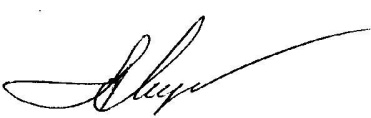 /Мусорин А. К.//Мусорин А. К./Секретарь заседания: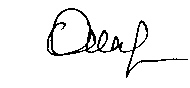 /Шабанова О.И.//Шабанова О.И./